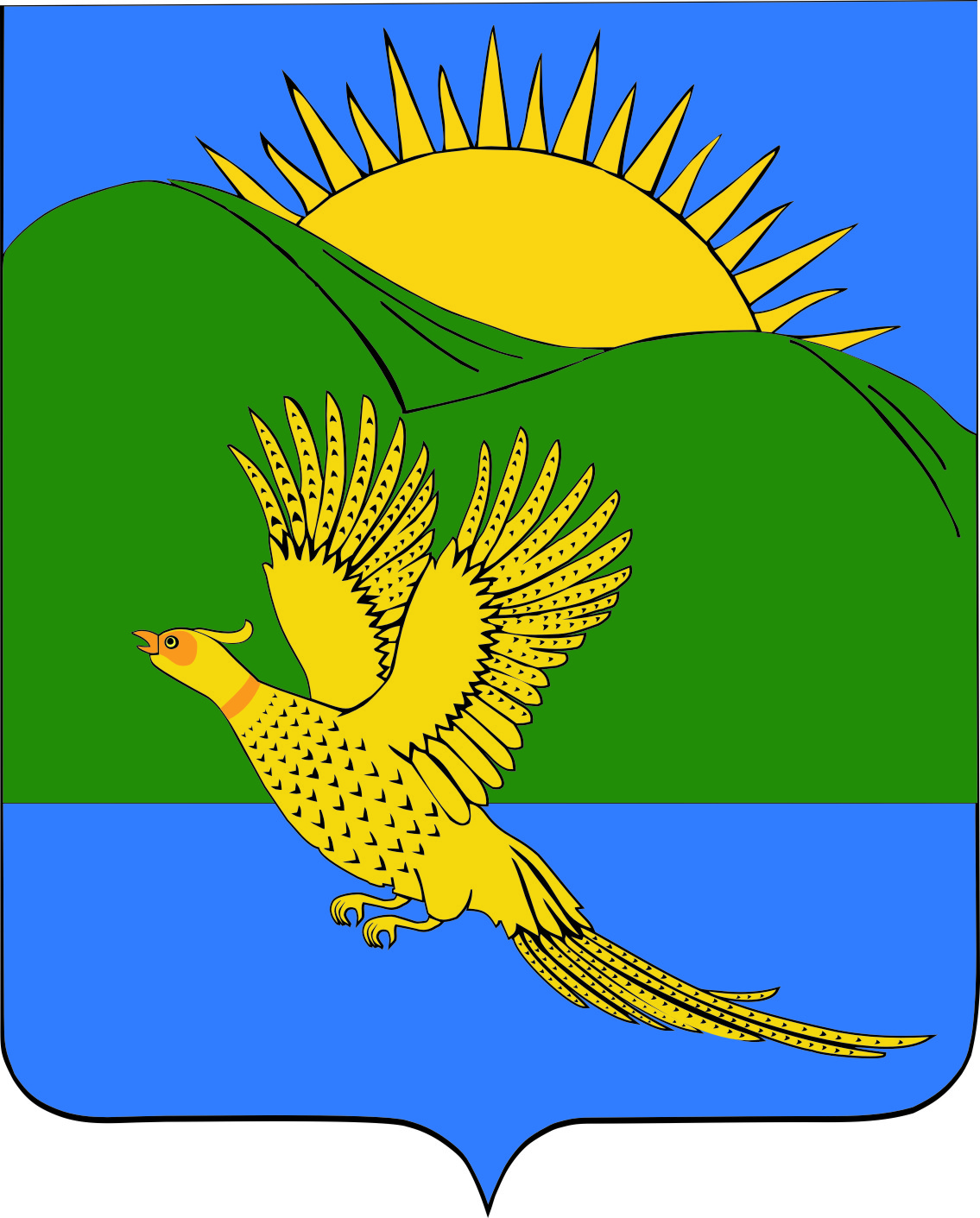 ДУМАПАРТИЗАНСКОГО МУНИЦИПАЛЬНОГО РАЙОНАПРИМОРСКОГО КРАЯУтратил силу № 208 от 28.04.2020РЕШЕНИЕ                         село Владимиро-Александровское31.08.2018											№ 445        В целях приведения муниципального правового акта Партизанского муниципального района в соответствие со статьей 48 Федерального закона от 29.07.2017 № 217-ФЗ «О ведении гражданами садоводства и огородничества для собственных нужд и о внесении изменений              в отдельные законодательные акты Российской Федерации», руководствуясь статьями 19, 28 Устава Партизанского муниципального района, Дума Партизанского муниципального районаРЕШИЛА:1. Принять муниципальный правовой акт «О внесении изменений в муниципальный правовой акт от 30.06.2017 № 374-МПА «Порядок получения муниципальными служащими органов местного самоуправления Партизанского муниципального района разрешения представителя нанимателя (работодателя) на участие на безвозмездной основе в управлении некоммерческими организациями (кроме политической партии) в качестве единоличного исполнительного органа или вхождение в состав их коллегиальных органов управления» (прилагается).2. Направить данный муниципальный правовой акт и.о. главы Партизанского муниципального района для подписания и официального опубликования.3. Настоящее решение вступает в силу с даты принятия.Председатель Думы                                                                           		 С.Е. ШерстневМУНИЦИПАЛЬНЫЙ ПРАВОВОЙ АКТО внесении изменений в муниципальный правовой акт от 30.06.2017 № 374-МПА «Порядок получения муниципальными служащими органов местного самоуправления Партизанского муниципального района разрешения представителя нанимателя (работодателя) на участие на безвозмездной основе в управлении некоммерческими организациями (кроме политической партии) в качестве единоличного исполнительного органа или вхождение в состав их коллегиальных органов управления» Принятрешением Думы Партизанскогомуниципального районаот 31.08.2018 № 4451. Внести изменение в муниципальный правовой акт от 30.06.2017 № 374-МПА «Порядок получения муниципальными служащими органов местного самоуправления Партизанского муниципального района разрешения представителя нанимателя (работодателя) на участие на безвозмездной основе в управлении некоммерческими организациями (кроме политической партии) в качестве единоличного исполнительного органа или вхождение в состав их коллегиальных органов управления», исключив из части 1 слова «садоводческого, огороднического, дачного потребительских кооперативов,».2. Настоящий муниципальный правовой акт вступает в силу с 1 января 2019 года.И.о.  главы Партизанского муниципального района   	   			Л.В. Хамхоев31 августа 2018 года№ 445-МПАО внесении изменений в муниципальный правовой акт от 30.06.2017 № 374-МПА «Порядок получения муниципальными служащими органов местного самоуправления Партизанского муниципального района разрешения представителя нанимателя (работодателя) на участие на безвозмездной основе в управлении некоммерческими организациями (кроме политической партии) в качестве единоличного исполнительного органа или вхождение в состав их коллегиальных органов управления» 